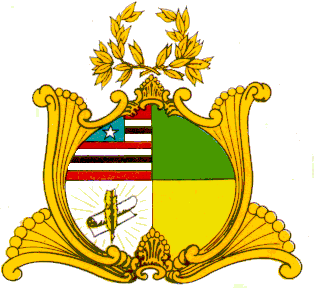 ESTADO DO MARANHÃOASSEMBLEIA LEGISLATIVA DO MARANHÃOINSTALADA EM 16 DE FEVEREIRO DE 1835DIRETORIA LEGISLATIVAPROJETO DE LEI Nº           /2022Autoria: Dep. Helio Soares                                                                                         Institui a Política da Inserção do Hidrogênio Verde como Fonte de Energia Renovável no âmbito do Estado do Maranhão e dá outras providências. Art. 1º. Fica Instituída a Política para o aproveitamento do Hidrogênio Verde como fonte de energia renovável visando a redução de emissões de gases poluentes e ampliação da matriz energética no âmbito do Estado do Maranhão:Art. 2º. A Política do Hidrogênio Verde como fonte de energia renovável visa:I – ampliar a participação do hidrogênio verde como matriz energética;II – inserir o hidrogênio verde como vetor energético para a transição de economia de baixo carbono e posterior consolidação de uma produção em território maranhense e bases competitivas sustentáveis;III - produção de hidrogênio verde puro em estado gasoso em condições de temperatura e pressão, coletado e obtido a partir de fontes diversas, pela utilização de processos técnicos específicos ou como subproduto de processos industriais;IV – produzir hidrogênio verde a partir de fonte solar, eólica, biomassa, biogás e hidráulica.V - estimular o uso do hidrogênio verde em suas diversas aplicações e, em especial, como fonte de energética e produção de fertilizantes agrícolas;VI - contribuir para a diminuição da emissão de gases de efeito estufa e, por conseguinte para o enfrentamento das mudanças climáticas;VII - estimular, apoiar e fomentar a cadeia produtiva do hidrogênio verde no Estado do Maranhão;VIII - estabelecer regras, instrumentos administrativos e incentivos que auxiliem o desenvolvimento a cadeia produtiva do hidrogênio verde;IX - incrementar, em bases econômicas, sociais e ambientais, a participação dos usos de hidrogênio verde na matriz energética;X - promover incentivos, fiscalização e apoio à cadeia produtiva do hidrogênio verde no Estado do Maranhão;XI- proporcionar a sinergia entre as fontes de geração de energias renováveis;XII - estimular o desenvolvimento tecnológico voltado à produção e aplicação de hidrogênio verde, orientado para o uso racional e a proteção dos recursos naturais; XIII - atrair investimentos em infraestrutura para a produção, distribuição e comercialização do hidrogênio verde; XIV - estimular o desenvolvimento e a capacitação de setores produtivos, comerciais e de serviços relativos a sistemas de energia a base de hidrogênio.§ 1º - Para os efeitos desta lei, entende-se por hidrogênio verde o hidrogênio obtido a partir de fontes renováveis, em um processo no qual não haja a emissão de carbono.§ 2º - Para os efeitos desta lei, entende-se por cadeia produtiva do hidrogênio verde empreendimentos e arranjos produtivos ligados entre si e que façam parte de setores daeconomia que prestam serviços e utilizam, produzem, geram, industrializam, distribuem, transportam ou comercializam hidrogênio verde e produtos derivados do seu uso.§ 3º - A adição de hidrogênio no ponto de entrega ou ponto de saída nos gasodutos de transporte seguirá percentuais mínimos obrigatórios em volume de progressão e conter proporção obrigatória de hidrogênio sustentável em percentuais mínimos estabelecidos em regulamentação. § 4º - O percentual poderá ser escalonado de forma incremental em parcelas, de acordo com a capacidade de segurança de transporte e abastecimento.Art. 3°. Para a consecução dos objetivos de que trata esta lei, o poder público promoverá, entre outras, as seguintes ações: I - realização de estudos e estabelecimento de metas, normas, programas, planos e procedimentos que visem ao aumento da participação da energia de hidrogênio na matriz energética do Estado;II - estabelecimento de instrumentos fiscais e creditícios que incentivem a produção e a aquisição de equipamentos e materiais empregados em sistemas de produção e aplicação de hidrogênio;III - realização de convênios com instituições públicas e privadas e financiar pesquisas e projetos que visem:a) ao desenvolvimento tecnológico e à redução de custos de sistemas de energia a base de hidrogênio verde; b) a capacitação de recursos humanos para a elaboração, a instalação e a manutenção de projetos de sistemas de energia a base de hidrogênio verde.IV - incentivar ao uso de hidrogênio verde no transporte público e na agricultura;V - destinação de recursos financeiros na legislação orçamentária para o custeio de atividades, programas e projetos voltados para os objetivos desta política. Art. 4°. Os participantes da cadeia produtiva de hidrogênio verde e de cadeias produtivas a ela integradas terão responsabilidade compartilhada e solidária pela gestão ambiental.Art. 5°. As atividades de produção, processamento, armazenamento, transporte e de geração de energia elétrica a partir do hidrogênio verde serão submetidas a licenciamento ambiental, segundo o seu potencial poluidor, nos termos da legislação federal e estadual aplicável e de acordo com o que estiver previsto em regulamento.Art. 6°. As operações de produção, processamento, armazenamento e transporte de hidrogênio verde serão submetidas às normas de segurança contra incêndios previstas na legislação federal e estadual.Art. 7º. Ao Poder Público compete através da GASMAR e da SEMA estabelecerem regulamentação, autorização, fiscalização da atividade, da cadeia do hidrogênio, inclusive a produção, importação, exportação, armazenagem, estocagem e padrões para uso e injeção nos pontos de entrega ou pontos de saída.Art. 8°. Os empreendimentos e arranjos produtivos que se enquadrarem na política estabelecida por esta lei, inclusive das modalidades de consórcio, condomínio, cooperativa e parceria público-privada poderão ser, na forma do regulamento, considerados Empresa de Base Tecnológica - EBT. Parágrafo único. São aplicáveis, entre outros, os instrumentos de estímulo à inovação nas empresas, de que trata a Lei Federal nº 10.973, de 2 de dezembro de 2004, observados os preceitos das Lei Complementares Federais n° 101, de 4 de maio de 2000, e 160, de 7 de agosto de 2017. Art. 9º. Os estabelecimentos de revenda autorizados, devem estar devidamente certificados pelo Instituto Nacional de Metrologia, Qualidade e Tecnologia – INMETRO.Art. 10. As despesas decorrentes à execução da Política tratada na presente Lei, correrão por conta de dotação orçamentária própria, consignadas no orçamento anual, suplementadas se necessário.Art. 11. Esta lei entra em vigor na data de sua publicação. PLENÁRIO DEPUTADO “NAGIB HAICKEL” DO PALÁCIO “MANUEL BECKMAN”, EM 28 DE NOVEMBRO DE 2022.HELIO SOARESDEP. ESTADUAL – PLESTADO DO MARANHÃOASSEMBLEIA LEGISLATIVA DO MARANHÃOINSTALADA EM 16 DE FEVEREIRO DE 1835DIRETORIA LEGISLATIVAJUSTIFICATIVAAutoria: Dep. Helio Soares                                                                                                   O presente projeto tem o condão de criar uma política para o aproveitamento do hidrogênio verde como fonte de energia renovável com o objetivo de reduzir a emissão de gases poluentes e ampliar a matriz enérgica do Estado do Maranhão. O hidrogênio verde é uma fonte de energia limpa que não deixa resíduos no ar atmosférico ao contrário do carvão e do petróleo. O Hidrogênio verde tem potencial para aumentar a adoção massiva de fontes renováveis dentro da matriz elétrica do Estado. Além de aumentar a demanda por energias renováveis para produção.                A tecnologia do Hidrogênio Verde tem despertado interesse no mundo, como alvo desejado do desenvolvimento do setor de energia elétrica, em especial como fonte alternativa de energia limpa e renovável. O interesse pelo uso de energias renováveis tem apresentado forte crescimento a nível global. Isso é motivado pelo aumento do temor quanto aos efeitos do aquecimento global provocado pela emissão de gases de efeito estufa sobre o meio ambiente, sobre as atividades econômicas e sobre o bem-estar das pessoas.               Em boa medida, o uso de combustíveis fósseis para a geração de energia elétrica para utilização no setor de transporte contribui para essa situação e o câmbio dessas fontes de geração de energia para fontes menos poluentes é uma das principais formas de resposta ao problema. A matriz energética de diversos países tem procurado afastamento da dependência do petróleo e de outros combustíveis fósseis, mediante a adoção de pesquisa e desenvolvimento de alternativas que vêm oferecendo eficiência crescente em decorrência da evolução tecnológica, tais como as fontes de geração de energia elétrica nas modalidades solar-fotovoltaica e eólica.                Com o avanço tecnológico dos últimos anos, novas fontes alternativas de geração de energia elétrica surgem no mundo. É o caso da utilização de hidrogênio, como combustível para uma diversidade de formas de energia.               A Agência Internacional de Energia (AIE) afirmou que o uso do "Hidrogênio Verde" ajudaria a se economizar cerca de 830 milhões de toneladas anuais de C02, que seriam originados a partir da produção desse gás tendo como fonte combustíveis fósseis. Destaca-se que a produção de fertilizantes no Brasil é insuficiente as suas necessidades, e se baseia no processamento do gás natural, composto fóssil rico em hidrogênio e carbono. Quando se retira hidrogênio do gás natural para se produzir fertilizantes nitrogenados (amônia e ureia), produz-se grande quantidade de gás carbônico, que é lançado ao meio ambiente. Nesse contexto, uma vez que o gás natural seja substituído pela água como insumo, o resultado seria uma relevante redução de emissões de carbono, o que é ambientalmente desejável. Há, dessa forma, potencial de aplicação do "hidrogênio verde" no Brasil para a produção de fertilizantes à base de amônia, com importantes impactos potenciais sobre a redução das emissões. Para que a incorporação da energia do "hidrogênio verde" seja plenamente sustentável, a energia deve ser gerada a partir de fontes limpas, como a eólica, solar e hidrelétrica ou em potencial de desenvolvimento. Logo, o chamado "hidrogênio verde", que é produzido com zero emissão de gás carbônico (C02), surge como elemento fundamental para impulsionar a mudança da matriz de produção dos fertilizantes agrícolas nitrogenados, que geram grandes impactos benéficos para a produção agrícola, além de envolver um setor econômico da maior relevância para a economia brasileira.                O nosso projeto está eivado de um grande potencial para atração de investimentos que hão de gerar empregos e renda para trabalhadores do Estado do Maranhão. Entendemos que a medida se revela justa e oportuna para o momento.                Portanto, submeto o presente projeto a apreciação dessa Augusta Casa Legislativa, ao tempo em que espero contar com a aquiescência dos meus nobres pares para que ao final, a nossa ideia tenha uma boa acolhida e posterior aprovação.PLENÁRIO DEPUTADO “NAGIB HAICKEL” DO PALÁCIO “MANUEL BECKMAN”, EM 28 DE NOVEMBRO DE 2022.HELIO SOARESDEP. ESTADUAL – PL